Neuer HIT V 11100 – Stark und kompaktPöttinger bringt neuen Zetter der ExtraklasseDer Grünlandspezialist Pöttinger trägt den Anforderungen effizienter und wirtschaftlicher Landwirtschaft mit dem neuen Zehnkreisel-Anbauzetter Rechnung. Der HIT V 11100 vereint mit seinen 1,42 m großen Kreiseln und 10,70 m Arbeitsbreite (DIN) hervorragende Zettqualität mit maximaler Schlagkraft. Beim Transport ist der HIT unscheinbar klein, am Feld einer der ganz Großen. Seine technischen Raffinessen spielt er in voller Breite aus.Kompakt und robust – im EinsatzDurch den kurzen Dreipunkt-Anbaubock verlagert sich der Schwerpunkt der Maschine sehr nahe an den Traktor. Durch diese kompakte Bauweise bei allen Pöttinger-Anbauzettern ist ein sicherer Einsatz im Hang auch am Vorgewende  und ein sicheres Fahrverhalten im Straßentransport gewährleistet. Beim Abstellen ist der HIT ein Hit, denn er braucht nur wenig Platz. Als tragendes Element erhöhen die vorderen Schutzbügel die Stabilität. Die Fachwerkskonstruktion versteift die geschraubten Formrohre des Hauptrahmens. Damit wird die Belastbarkeit und die Lebensdauer des gesamten Zetters erhöht. Raffinierter Schwenkbock mit KugelaugeBei allen HIT Zettkreiseln von Pöttinger ist der Anbaubock als Schwenkbock ausgeführt. Der neue HIT V 11100 ist mit einem Kugelauge in Kombination mit einer Linearführung und zwei serienmäßigen hydraulischen Zentrierzylindern ausgestattet. Die Maschine hält bei der Zettarbeit optimale Spurtreue. Die hohe Zentrierkraft der hydraulischen Zylinder sorgt dabei für ein ruhiges Nachlaufen der zehn Kreisel ohne seitliches Pendeln. Durch die Vorspannung der Zylinder wird auch ein Auflaufen bei Bergabfahrt verhindert. Pro Hydraulikzylinder tilgt ein Stickstoff-Speicher die horizontalen Bewegungen, ein zusätzlicher Gummipuffer dämpft Stöße.Beim Hochheben der Maschine am Vorgewende knickt der Zetter zuerst innerhalb der Linearführung (Langloch) etwas ein. Dadurch fahren die beiden hydraulischen Zentrierzylinder am Anbaubock bis zum Anschlag ein. Der Zetter gleitet sanft in die Mittelstellung. Durch das Einknicken beim Ausheben neigen sich außerdem die Kreisel zurück. So können die Zinken nicht am Boden kratzen, wodurch das Futter sauber bleibt.Kompakt und robust – im TransportDer HIT V 11100 benötigt in Abstellposition nur 3,40 m Höhe und 2,99 m Breite. Der tief liegende Schwerpunkt bietet maximale Sicherheit im Straßentransport: In Transportstellung werden je Seite zwei Außenkreisel um 180° eingeschwenkt. Eine elektrische Transportsicherung ist optional erhältlich. Warntafeln und LED-Beleuchtung sind Standard.  Bewährte TechnikDas Herzstück ist, wie bei allen Zettern von Pöttinger, der innovative DYNATECH Kreisel. Der Kreiseldurchmesser beträgt ideale 1,42 m. Die sechs geschwungenen Zinkenarme nehmen das Futter sauber auf und liefern durch den idealen Streuwinkel ein perfektes Streubild.Für beste Bodenanpassung sorgt das bewährte MULTITAST Rad. Das optionale Tastrad am Schwenkbock tastet kurz vor dem Zinkeneingriff den Boden ab und reagiert auf jede Unebenheit. Der optimale Abstand zwischen Zinken und Boden bleibt bestehen: Sauberes Futter und geschonte Grasnarbe sind das Ergebnis.Der neue HIT V 11100 ist ein Zetter der Extra-Klasse für bestes Arbeitsergebnis: größte Schlagkraft bei gleichzeitig optimaler Futter- und Bodenschonung.Bildervorschau:  Weitere druckoptimierte Bilder: http://www.poettinger.at/presse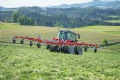 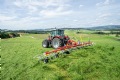 Der neue HIT V 11100 spielt seine Stärke voll ausDer kompakte HIT V 11100 sorgt für bestes Arbeitsergebnishttps://www.poettinger.at/de_at/Newsroom/Pressebild/5202https://www.poettinger.at/de_at/Newsroom/Pressebild/5201